INTRODUCCIÓNDe acuerdo a las exigencias del Plan de Estudios para la formación de Maestros de Educación Primaria, unifica criterios para favorecer una mayor movilidad de estrategias de apoyo para los estudiantes que permite entablar como  estrategia de apoyo para los estudiantes a la tutoría, la cual  se asocia a las características de flexibilidad implícitas en la propuesta educativa, en la medida que se pretende fortalecer la formación autónoma del estudiante, justificándose en razón del deficiente rendimiento de algunos alumnos, y en requerimiento de otros tipos de apoyos que favorezcan su trabajo académico; en el caso de la educación normal, el concepto de tutoría tiene la necesidad de apoyar el proceso formativo del estudiante desde sus diferentes facetas, así como de ofrecer alternativas para mejorar sus experiencias educativas y resolver los problemas que se le presenten.Para ello la tutoría en la Escuela normal consiste en un proceso de acompañamiento durante la formación profesional, que se concreta en la atención personalizada de manera individual o a un grupo reducido, por parte de académicos competentes y formados para esta función, apoyándose conceptualmente en las teorías más recientes del aprendizaje.Aunque es una parte de la práctica en el aula, tiene su especificidad, ya que es distinta y a la vez complementaria a la docencia frente a grupo, pero no la sustituye. Implica diversos niveles y modelos de intervención y se ofrece en espacios y tiempos diferentes a los cumplimientos de los programas de estudio.La actividad tutorial a implementar en la Escuela Normal, según el Plan de estudios tiene como propósito orientar y dar seguimiento al desarrollo de los estudiantes, lo mismo que apoyarlos en los aspectos cognitivos y afectivos del aprendizaje. Así mismo fomentar  su capacidad crítica y rendimiento académico para incidir positivamente en su evolución social y personal; procurando la mejora de las condiciones del aprendizaje del estudiante y, de ser, necesario, canalizarlo a las instancias en las que pueda recibir una atención especializada para resolver problemas que pueda inferir en su desarrollo intelectual y/o emocional.Las funciones y actividades que el tutor, de manera general, lleva a cabo en las instituciones de educación superior han sido consensuadas en el modelo tutorial propuesto por ANUIES. De acuerdo con ello, la tutoría debe cumplir las siguientes funciones: Apoyo al desarrollo personal, Apoyo al desarrollo académico del estudiante y Orientación Profesional.La tutoría puede llevarse a cabo en varias modalidades, se sugiere la atención personalizada o individual porque favorece una mejor comprensión de los problemas que enfrenta el estudiante, en lo que se refiere a su adaptación al ambiente de la Escuela Normal, a las condiciones individuales para su desempeño aceptable durante su formación y para el logro de los objetivos académicos que le permitirá enfrentar los compromisos de su futura profesión.El Programa Institucional de Tutorías de la Escuela Normal “Profra. Amina Madera Lauterio  encuentra la apertura para que el papel de tutor no únicamente lo desempeñe como profesor y como tal, en su plan de trabajo, sino además destine parte de su carga horaria para este fin.La tutoría y el modelo educativo del CREN en Cedral, San Luis Potosí, entre sus objetivos esenciales, es proporcionar a sus alumnos una formación integral, trabajando siempre con un criterio de excelencia académica. En este contexto, nuestra institución ha implementado un Programa Institucional de Tutoría para mejorar la calidad de la atención a los alumnos, tanto en el área académica como persona.La Tutoría individual o de Grupo es un servicio educativo que tiene como propósito fundamental ofrecer a las jóvenes estrategias de formación integral con el fin de apoyarlos en sus procesos personales y de aprendizaje, al estimular el desarrollo de habilidades que les permitan enfrentar los retos de su trayectoria escolar.Los lineamientos  de Tutoría, se establece entre otras cosas, que los tutores deberán poseer el perfil de tutor, siendo deseable que sea profesor de tiempo completo, o incluso teniendo el perfil puede ser considerado el profesor de medio tiempo.A este incremento del número de tutores debe corresponder el incremento de número de estudiantes inscritos en este programa y en consecuencia de los espacios físicos para trabajar la tutoría.De lo anterior se desprende la necesidad de retomar lo que significa, en el contexto del Programa Institucional de Tutoría, la definición de lo que se entiende precisamente por tutoría, para que no se pierda de vista su real sentido.El programa tutorial está enfocado en las labores del tutor como figura más importante en el proceso de orientación educativa y personal. El tutor es un apoyo para el alumno tanto en lo personal como en lo académico. El tutor funciona como un vínculo entre la institución y los padres de familia. El proceso educativo no sería del todo eficaz si no atendiera a las diferencias individuales de cada alumno. Esta es la razón del programa tutorial, como medio para alcanzar la meta de formación que se persigue. ¿Qué funciones tiene un tutor? Atender la sesión de tutoría con sensibilización, conocimiento del tema, respeto, compromiso, motivación, tacto pedagógico, paciencia, calidad humana y tener apertura al diálogo.Conocer y comentar los resultados de los exámenes.Orientar acciones tendientes a superar los resultados obtenidos.Analizar textos para reflexionar sobre aspectos relacionados con el quehacer docente.Realizar actividades que coadyuven a mejorar las relaciones entre los participantes.Tener comunicación con las autoridades del plantel de lo que ocurre con los estudiantes canalizando los casos ante las instancias respectivas.Aplicar de manera constante entrevistas individuales para detectar situaciones problemáticas.Asistir a reuniones de tutorías con los padres de familia.Asistir a reuniones de colegiado de tutorías.CONCEPTO DE TUTORIADe conformidad con lo acordado por el citado grupo de trabajo reunido en torno al cumplimiento del serio compromiso que significó formular la propuesta de la ANUIES para la organización y funcionamiento de un Programa Institucional de Tutoría lo primero fue precisar el concepto de tutoría en los siguientes términos:La tutoría consiste en un proceso de acompañamiento durante la formación de los estudiantes que se concreta mediante la atención personalizada a un alumno o a un grupo reducido de alumnos, por parte de los académicos competentes y formados para su función, apoyándose conceptualmente en las teorías del aprendizaje más que en las de la enseñanza.De lo anterior se desprende que la tutoría es un:Proceso de acompañamiento de tipo personal y académico para mejorar el rendimiento académico, solucionar problemas escolares, desarrollar hábitos de estudio, trabajo y reflexión y convivencia social.Ahora bien, debe quedar claro que este acompañamiento constituye un recurso de gran valor para facilitar la adaptación del estudiante al ambiente escolar, mejorar sus habilidades de estudio y trabajo, abatir los índices de reprobación y rezago escolar, disminuir las tasas de abandono de los estudios y mejorar la eficiencia terminal al atender puntualmente los problemas específicos de las trayectorias escolares en cada una de las dependencias académicas.SISTEMA TUTORIALEl sistema tutorial consiste en responsabilizar al estudiante y al tutor, del desarrollo de un conjunto de actividades académicas con el propósito de darle seguimiento a la trayectoria escolar del estudiante, y coadyuvar a su mejoramiento.El enfoque tutorial de apoyo al estudiante es de reciente aparición y surge con la finalidad de resolver problemas que tienen relación con la deserción, con el abandono de los estudios, el rezago y con la baja eficiencia terminal, principalmente, además de ayudar a mejorar su rendimiento académico.La Actividad tutorial Tiene como objetivo atender y formar a los alumnos en los aspectos que incidan en su desarrollo personal y académico, como lo es la promoción de conocimientos, habilidades, actitudes y valores propios de su disciplina. La tutoría es una de las funciones propias de los profesores caracterizada por orientar y apoyar el desarrollo integral de los alumnos, así como contribuir a abatir los problemas de reprobación, deserción y rezago.             A través de la tutoría, se orienta y apoya al alumno en nuevas metodologías de trabajo y estudio, se informa sobre aspectos académico-administrativos que debe tener en cuenta en las decisiones sobre la trayectoria escolar; así mismo, al crear un clima de confianza entre el tutor y el estudiante se pueden conocer aspectos importantes de su vida personal que de alguna forma afectan su desempeño, pudiendo sugerir actividades extracurriculares  que puedan potencializar su desarrollo integral, personal y profesional.           Cabe señalar que la tutoría no intenta suplantar a la docencia, sino que más bien la viene a complementar y a enriquecer como una forma de atención centrada en el estudiante.         Se pretende que con la tutoría se pueda intervenir en tres áreas: en el área Psicopedagógica, atendiendo aspectos que impacten en su desempeño académico e incidir en el desarrollo de habilidades de aprendizaje y el área de orientación profesional, donde se pretende apoyar el perfil del futuro egresado y orientarlo en su vinculación con el contexto laboral.¿Qué es un tutor?El profesor-tutor es el encargado de brindar apoyo académico y/o personal necesario al alumno que le ha sido encomendado y de crear un ambiente adecuado de confianza y respeto para su desarrollo ayudándole a prevenir posibles desajustes que se puedan presentar a lo largo de su trayectoria dentro de la Institución. También es encargado de promover entre los alumnos un aprendizaje significativo donde el alumno aprenda a conocerse a sí mismo, a establecer metas y a tomar responsabilidad de sus acciones.La tutoría lleva implícito un compromiso en el que el tutor está atento al desarrollo del estudiante, mientras que el tutorado debe desempeñar el papel más activo como actor de su propio aprendizaje, todo en el marco de una relación estrecha entre ambos, más que la establecida en un aula durante un curso normal. La misión del tutor es brindar orientación educativa y motivacional al estudiante en lo que respecta básicamente su vida escolar, atendiendo problemas personales de aprendizaje, promoviendo el desarrollo de las potencialidades de los estudiantes y consolidando el perfil del futuro profesionista.El tutor juega un papel importante en el proyecto educativo, ya que apoya a los estudiantes en actitudes como la de crear en ellos la necesidad de capacitarse, de explorar aptitudes; de mejorar su aprendizaje y tomar conciencia de manera responsable de su futuro, la tarea del tutor, entonces, consiste en estimular las capacidades y procesos de pensamiento, de toma de decisiones  y de resolución de problemas. FUNCIONES DEL COORDINADOR DE TUTORIAS DE LA INSTITUCION Convocar a reunión general de información sobre tutorías.Elaborar plan un institucional de tutoría de manera colegiada que contemple un código de ética.Convocar a los participantes del proyecto institucional de tutorías para socializar el plan de tutoría institucional.Gestionar la capacitación para   los maestros participantes en el proyecto.Socializar los datos del perfil de ingreso de los alumnos y confrontar con los rasgos del perfil de egreso.Prever los recursos materiales a utilizar en el proyecto.Propiciar el diseño, aplicación del diagnóstico institucional.Establecer los mecanismos de aplicación ejecución y análisis de los resultados del diagnóstico.Convocar a reunión con el colegiado, para el diseño elaboración, aprobación, ejecución del proyecto institucional de tutoría.Convocar a todos los involucrados en la tutoría para socializar el proyecto a ejecutar.Revisión y en su caso aprobación de los proyectos dirigidos a un grado específico.Llevar un seguimiento del proceso que siguen los proyectos durante el ciclo escolar.Atender los requerimientos que los maestros tutores durante el ejercicio de la tutoría.Ser el medio para canalizar las problemáticas a las instancias correspondientes.Estar atento a los acontecimientos que ocupen una atención inmediata.Gestionar de la asesoría interna y externa que coadyuve a la atención de las problemáticas.Convocar a los maestros tutores de manera periódica para socializar, y establecer estrategias de acción tendientes a la mejora.Convocar en su momento a los padres de familia para informar de los progresos y retrocesos de los tutorados.Gestionar que la tutoría sea considerada una asignatura más en la formación de los futuros docentes.En congruencia con el perfil de egreso del futuro docente diseñar y elaborar instrumentos para la evaluación de los procesos.En el colegiado establecer acciones para establecer las estrategias tendientes a mejorar los procesos institucionales relacionados con la tutoría.Convocar a reunión plenaria para coevaluar los resultados al final del ciclo escolar.MODALIDADES DE LA TUTORÍATutoría individual: Tiene el propósito de brindar apoyo y orientación sistematizada al estudiante, en las áreas afectiva, psicopedagógica y socio-profesional, de tal forma que se favorezca su desarrollo académico y personal. Su carácter personalizado facilita la identificación de las necesidades particulares del alumno y así poder orientarlo sobre la mejor forma de superar sus dificultades y aprovechar sus potencialidades.Cabe mencionar que en esta última modalidad un profesor-tutor puede tener asignado hasta a 5 estudiantes en diferentes horarios, que al igual que la grupal, son sesiones semanales de una hora por lo que dure un semestre. Tutoría grupal: Consiste en la asignación de un tutor a un grupo  de estudiantes por un periodo (semestre), con sesiones semanales; su objetivo es estimular en el alumno el conocimiento y aceptación de sí mismo, la construcción de valores, actitudes y hábitos positivos que favorezcan su trabajo escolar y su formación integral; 
a través del desarrollo de una metodología de estudio y trabajo apropiada para las exigencias de la carrera y el fomento de actitudes participativas y habilidades sociales que faciliten su integración al entorno escolar 
y sociocultural.Tutoría a distancia:En este tipo de apoyo, la interacción tutor-alumno queda más diferida en el espacio y normalmente, en el tiempo, Esta dirigida a los estudiantes que por diversas circunstancias no pueden participar en tutoría presencial. Las herramientas telemáticas son el medio o recurso para desarrollar la tutoría (como el correo electrónico) y facilitan la interacción entre el tutor y el estudiante.
A través de estos medios el estudiante recibe orientación y realimentación como en la tutoría presencial y puede tener acceso a información y material de apoyo, de tal forma que se incida en su desempeño escolar y desarrollo integral.Cabe hacer notar que puede combinarse ocasionalmente con tutoría presencial. En esta modalidad de tutoría, el estudiante debe mantener contacto con su tutor por lo que dure un semestre, reportándose con él por lo menos una vez a la semana.Tutoría especializada:Se caracteriza por dar acompañamiento a alumnos en situaciones especiales ajustando los recursos a sus necesidades de tal forma que se facilite su inserción escolar.     Alumnos de los últimos semestres (desarrollada por Profesor-tutor)Alumnos de intercambio académico (Psicólogos, trabajadoras sociales, orientadores educativos, orientadores vocacionales.  (desarrollada por Profesor-tutor)Estudiantes en situación académica crítica, apoyados por monitores (tutor- par)Cabe hacer notar que puede combinarse ocasionalmente con tutoría presencial. En esta modalidad de tutoría, el estudiante debe mantener contacto con su tutor por lo que dure un semestre, reportándose con él por lo menos una vez a la semana.MISION  Somos una institución oficial dedicada a la formación inicial de licenciados en educación primaria con un proyecto de actividad tutorial para hacer de nuestra institución una fortaleza que atienda la deserción, el rezago, el bajo aprovechamiento y la baja eficiencia terminal para la consecución de las competencias profesionales pertinentes para atender las exigencias educativas actuales y futuras de la niñez mexicana.VISIONAsumimos ser un programa tutorial con acciones permanentes a cuatro años para transformar nuestros procesos de enseñanza-aprendizaje, una alternativa para consolidarnos y ser reconocidos como una institución formadora y actualizadora de docentes a nivel primaria con un alto nivel académico, comprometidos con la prestación de un servicio educativo respetuoso de la dignidad humana y los principios de convivencia social, ser competentes con idoneidad y ética.ACCIONES QUE SE DEBEN ABORDAR EN LA ESCUELA NORMAL CON LOS TUTORADOSPRIMER GRADO2.1 PROPÓSITO:Orientar y apoyar a los tutorados en la adaptación e integración a la vida institucional para facilitar el trabajo académico fortaleciendo su desarrollo biopsicosocial a través de técnicas de autoaprendizaje, hábitos de estudio, administración del tiempo y recursos.SEGUNDO GRADOPROPÓSITO:Fortalecer en los tutorados el auto-estudio, el análisis y la resolución de problema para el desarrollo de su autonomía. TERCER GRADO PROPÓSITO:Favorecer en los alumnos tutorados vínculos de diálogos académicos, análisis, reflexión y acción a partir del autoestudio, la investigación, identificación y resolución de problemas académicos, así como el desarrollo de su práctica docente; implementando acciones que atiendan a las debilidades manifestadas por cada uno de los estudiantes para el fortalecimiento del perfil de egreso.CUARTO GRADOPropósito:Brindar en los alumnos tutorados herramientas para su práctica docente como estudiante normalista y en su preparación para la inserción en la vida laboral, a partir de actividades que atiendan al conocimiento de las solicitudes que demanda el Sistema Educativo actual.TEMAACCIONESRECURSOS Y/O INSTRUMENTOSPrograma de TutoríaPresentación del tutor y Programa de Tutoría.Programa de tutoríaPrograma de TutoríaPresentación del tutorado Técnica “dibujo de mí mismo”Programa de TutoríaDar a conocer los lineamientos generales para la operatividad del programa estatal de tutoríaLineamientosPrograma de TutoríaRegistro de datos personales Ficha de identificaciónEntrevista individual.Formato de canalizaciónNormatividadinstitucionalAnalizar y revisar el reglamento escolar.Reglamento internoNormatividadinstitucionalDefinir compromisos grupales e individuales.Carta compromisoNormatividadinstitucionalPresentación de los servicios educativos y culturales.Actividad del tutorProyecto de VidaElaborar un collage apoyándose con las preguntas:¿Cómo me veo hoy?¿Cómo quiero verme en el futuro?Papel cascarónRevistaPegamento TijerasProyecto de VidaElaborar metas personales y profesionalesCuadro para elaborar metasProyecto de VidaEstablecer compromisos de logro para un lapso determinadoCarta “A mí mismo”Proyecto de VidaConstrucción de proyecto de vida.Proyecto de vidaFormación para la vidaExposición de temas de importancia para los tutorados (sexualidad, nutrición, salud, desarrollo humano, etc.)Lecturas informativas, conferencia, taller.Formación para la vidaPreguntas de reflexión y/o análisisLecturas informativas, conferencia, taller.Estilos de aprendizajeDiagnóstico de estilos de aprendizaje.CuestionarioEstilos de aprendizajeReflexión sobre la importancia de los estilos de aprendizaje.Lectura “Estilos de aprendizaje”David KolbHábitos y técnicas de estudio Identificación de hábitos de estudio de los tutoradosCuestionario Técnicas de estudioLectura de reflexión “La sorpresa de Milton”  Hábitos y técnicas de estudio Reafirmar la importancia de las técnicas de estudioLectura de apoyo: “Técnica de estudio”Hábitos y técnicas de estudio Manejo de estrategias y técnicas para la preparación de exámenes.Lectura de apoyo “Como triunfar en los exámenes”Hábitos y técnicas de estudio Plan de acción para mejorar sus hábitos de estudioEsquema de plan de estudio Desempeño académicoAnalizar resultados de evaluaciones parciales.EvaluacionesDesempeño académicoExposición de causas y motivos de mayor reprobación en algunas asignaturasEvaluacionesDesempeño académicoElaborar un listado de necesidades y compromisosActividad de tutoradoDesempeño académicoDiseñar plan de acción para la mejora de resultados.Actividad del tutorTEMAACCIONESRECURSOS Y/O INSTRUMENTOSPresentación del tutor y detección de necesidades.Detección de necesidadesCuestionario para elaborar diagnóstico situacional semestralPresentación del tutor y detección de necesidades.Análisis de las evaluaciones del primer añoEvaluaciones del semestre anteriorAutoevaluación del Perfil de EgresoPresentación del tutor y detección de necesidades.Reconstrucción del proyecto de vidaFormato: Proyecto de vidaLos 7 hábitos de la gente altamente efectiva.Fomento y desarrollo de hábitos que contribuyan a sus superación personal y profesional.Video documental  “Los 7 hábitos” http://www.dgsc.go.cr/dgsc/documentos/cecades/los-7-habitos-de-la-gente-altamente-efectiva.pdfVideo documental  “Los 7 hábitos” http://www.dgsc.go.cr/dgsc/documentos/cecades/los-7-habitos-de-la-gente-altamente-efectiva.pdfLos 7 hábitos de la gente altamente efectiva.Análisis del hábito 1 Se proactivoVideo documental  “Los 7 hábitos” http://www.dgsc.go.cr/dgsc/documentos/cecades/los-7-habitos-de-la-gente-altamente-efectiva.pdfVideo documental  “Los 7 hábitos” http://www.dgsc.go.cr/dgsc/documentos/cecades/los-7-habitos-de-la-gente-altamente-efectiva.pdfLos 7 hábitos de la gente altamente efectiva.Análisis del hábito 2 Comienza con el fin en la mente.Video documental  “Los 7 hábitos” http://www.dgsc.go.cr/dgsc/documentos/cecades/los-7-habitos-de-la-gente-altamente-efectiva.pdfVideo documental  “Los 7 hábitos” http://www.dgsc.go.cr/dgsc/documentos/cecades/los-7-habitos-de-la-gente-altamente-efectiva.pdfLos 7 hábitos de la gente altamente efectiva.Análisis del hábito 3 Piensa en ganarVideo documental  “Los 7 hábitos” http://www.dgsc.go.cr/dgsc/documentos/cecades/los-7-habitos-de-la-gente-altamente-efectiva.pdfVideo documental  “Los 7 hábitos” http://www.dgsc.go.cr/dgsc/documentos/cecades/los-7-habitos-de-la-gente-altamente-efectiva.pdfLos 7 hábitos de la gente altamente efectiva.Análisis del hábito 4 Marca prioridades.Video documental  “Los 7 hábitos” http://www.dgsc.go.cr/dgsc/documentos/cecades/los-7-habitos-de-la-gente-altamente-efectiva.pdfVideo documental  “Los 7 hábitos” http://www.dgsc.go.cr/dgsc/documentos/cecades/los-7-habitos-de-la-gente-altamente-efectiva.pdfLos 7 hábitos de la gente altamente efectiva.Análisis del hábito 5 Busca entender para ser entendidoVideo documental  “Los 7 hábitos” http://www.dgsc.go.cr/dgsc/documentos/cecades/los-7-habitos-de-la-gente-altamente-efectiva.pdfVideo documental  “Los 7 hábitos” http://www.dgsc.go.cr/dgsc/documentos/cecades/los-7-habitos-de-la-gente-altamente-efectiva.pdfLos 7 hábitos de la gente altamente efectiva.6 Análisis del hábito 6 Sinergiza (trabajo en equipo)Video documental  “Los 7 hábitos” http://www.dgsc.go.cr/dgsc/documentos/cecades/los-7-habitos-de-la-gente-altamente-efectiva.pdfVideo documental  “Los 7 hábitos” http://www.dgsc.go.cr/dgsc/documentos/cecades/los-7-habitos-de-la-gente-altamente-efectiva.pdfLos 7 hábitos de la gente altamente efectiva.7 AfílateVideo documental  “Los 7 hábitos” http://www.dgsc.go.cr/dgsc/documentos/cecades/los-7-habitos-de-la-gente-altamente-efectiva.pdfVideo documental  “Los 7 hábitos” http://www.dgsc.go.cr/dgsc/documentos/cecades/los-7-habitos-de-la-gente-altamente-efectiva.pdfIntegración grupalMovilización de relaciones para identificar dificultades de integración.Actividad del tutorActividad del tutorIntegración grupalPropiciar el encuentro con las demás personas en un nivel más profundoActividad del tutorActividad del tutorComunicación escritaOrganización de taller con manejo de estrategias y recursos para la redacciónTaller diseñado, aplicado y evaluado por el tutor Taller diseñado, aplicado y evaluado por el tutor Comunicación verbalOrganización de conferencias a cargo de los tutorados para fortalecer la comunicación verbal.Organización de conferencias a cargo de los tutorados para fortalecer la comunicación verbal.Conferencias.Videos de apoyoAutonomía como competenciaPropiciar en el tutorado el desarrollo de un adecuado conocimiento y valoración de sí mismo.Actividad del tutor con videos y lecturas de motivación y reflexión Actividad del tutor con videos y lecturas de motivación y reflexión Autonomía como competenciaProporcionar y potenciar sus hábitos básicos de autonomía a través de estrategias de aprendizaje y técnicas de trabajo.Actividad del tutor con el desarrollo de técnicas y estrategias dinámicas para el logro del trabajo autónomoActividad del tutor con el desarrollo de técnicas y estrategias dinámicas para el logro del trabajo autónomoResolución de problemasRevisión de estudio de caso para la solución de problemas.Lectura “Dilemas y problemas morales”Lectura “Dilemas y problemas morales”TEMAACCIONESACCIONESRECURSOS Y/O INSTRUMENTOSIdentificar necesidades académicas para el ciclo escolar vigente.Solicitud de calificaciones de los tutoradosSolicitud de calificaciones de los tutoradosEvaluaciones del semestre anteriorIdentificar necesidades académicas para el ciclo escolar vigente.Elaboración de diagnóstico situacionalElaboración de diagnóstico situacionalCuestionario para elaborar diagnóstico situacional semestralIdentificar necesidades académicas para el ciclo escolar vigente.Vínculos de diálogos académicosVínculos de diálogos académicosTécnica: Grupo focalIdentificar necesidades académicas para el ciclo escolar vigente.Plan de trabajoPlan de trabajoPlaneación de trabajo tutorialIdentificar rasgos del perfil de egreso en cuanto a fortalezas y áreas de oportunidad.Autoevaluación para identificar el logro del Perfil de EgresoAutoevaluación para identificar el logro del Perfil de EgresoFormato: Autoevaluación perfil de egresoIdentificar rasgos del perfil de egreso en cuanto a fortalezas y áreas de oportunidad.Proponer acciones concretas a desarrollar para favorecer los campos del perfil de egreso que se encuentren débiles Proponer acciones concretas a desarrollar para favorecer los campos del perfil de egreso que se encuentren débiles Formato: Cuadro de logros y compromisos perfil de egresoIdentificar rasgos del perfil de egreso en cuanto a fortalezas y áreas de oportunidad. Elaborar FODA: fortalezas y áreas de oportunidad tanto en lo académico como en lo personal Elaborar FODA: fortalezas y áreas de oportunidad tanto en lo académico como en lo personalFormato: FODA Académico y Personal Identificar rasgos del perfil de egreso en cuanto a fortalezas y áreas de oportunidad.Proponer acciones concretas a desarrollar para favorecer aspectos académicos y personalesProponer acciones concretas a desarrollar para favorecer aspectos académicos y personales Test: Inventario de autoestima (Dr. Cirilo del Toro Vargas,1994)Revalorar el plan de vida realizado en el primer grado de su formación inicial.Actualizar proyecto de vida en función de metas y logros Actualizar proyecto de vida en función de metas y logros Formato: Proyecto de vidaRevalorar el plan de vida realizado en el primer grado de su formación inicial.Listar objetivos y metas personales Listar objetivos y metas personales Actividad del tutoradoRevalorar el plan de vida realizado en el primer grado de su formación inicial.Analizar, reflexionar y fortalecer la vocación docente.Analizar, reflexionar y fortalecer la vocación docente.Material de apoyo a consideración del tutor (videos y/o lecturas)Análisis y reflexión de lecturas relacionadas con la práctica docente.Análisis y reflexión de lecturas relacionadas con la práctica docente.Elaborar cuadro sinóptico, mapa mental u otro recurso analizando y reflexionando lecturas relacionadas con la práctica docente.Lecturas relacionadas con la práctica docente a elección del tutorAnálisis y reflexión de lecturas relacionadas con la práctica docente.Análisis y reflexión de lecturas relacionadas con la práctica docente.Diseño de casos derivados de la lectura en función al papel y trabajo docente, especificando problemáticas para ser resueltas.Revisión bibliográfica propuesta por el tutor para construcción de casosAnálisis y reflexión de lecturas relacionadas con la práctica docente.Análisis y reflexión de lecturas relacionadas con la práctica docente.Elaborar escrito sobre la experiencia obtenida en su práctica docente.Actividad del tutoradoGrupos de discusión y Trabajo colaborativo.Compartir en grupo el escrito sobre la experiencia obtenida en la práctica docente.Compartir en grupo el escrito sobre la experiencia obtenida en la práctica docente. Diálogo compartido Grupos de discusión y Trabajo colaborativo.Analizar y Evaluar situaciones personales de su entorno y de la sociedad en relación a su práctica docente.Analizar y Evaluar situaciones personales de su entorno y de la sociedad en relación a su práctica docente.Foro diseñado, aplicado y evaluado por el tutorGrupos de discusión y Trabajo colaborativo.Participación organizada en el aula a partir del trabajo colaborativo, para beneficio de la comunidad normalista.Participación organizada en el aula a partir del trabajo colaborativo, para beneficio de la comunidad normalista.Foro, conferencia, capacitación y/o a consideración del tutorGrupos de discusión y Trabajo colaborativo.Incorporar la práctica de valores en su vida estudiantil. Incorporar la práctica de valores en su vida estudiantil. Pláticas, talleres, conferencias y/o a consideración del tutorFortalecer relaciones interpersonales.Evaluar las relaciones interpersonales que genera en su entorno escolar.Evaluar las relaciones interpersonales que genera en su entorno escolar.Test: Valoración y habilidades sociales (Oscar López Regalado)Fortalecer relaciones interpersonales.Reflexionar sobre el estilo de interacción social que ejerce en relación a su entorno escolar y personal.Reflexionar sobre el estilo de interacción social que ejerce en relación a su entorno escolar y personal.Lecturas y videos de reflexión a criterio del tutorFortalecer relaciones interpersonales.Reconocer diferencias y similitudes en la forma en que interactúa con su entorno escolar.Reconocer diferencias y similitudes en la forma en que interactúa con su entorno escolar.Dinámica de interacciónFortalecer relaciones interpersonales.Generar compromisos personales en torno a la interacción con el entorno escolar.Generar compromisos personales en torno a la interacción con el entorno escolar. Dinámica de reflexión Cierre del trabajo tutorial del tercer grado de licenciaturaEvaluación del trabajo tutorial durante el ciclo escolar.Evaluación del trabajo tutorial durante el ciclo escolar.Encuesta de opinión y/o narrativa del alumno. Formato: Evaluación de la tutoríaCierre del trabajo tutorial del tercer grado de licenciaturaAsumir compromisos personales a partir de la evaluación tanto en su formación docente como para el trabajo de tutoría en el siguiente ciclo escolar.Asumir compromisos personales a partir de la evaluación tanto en su formación docente como para el trabajo de tutoría en el siguiente ciclo escolar.Actividad del tutor y del tutoradoTEMATEMAACCIONESRECURSOSLogro del perfil de egresoLogro del perfil de egresoAutoevaluación para identificar el logro del Perfil de Egreso en función a la formación docente durante su estancia en la Escuela Normal.Cuestionario para elaborar diagnóstico situacional semestral.Autoevaluación del Perfil de egresoLogro del perfil de egresoLogro del perfil de egreso Elaborar FODA: fortalezas y áreas de oportunidad en su práctica docente en condiciones reales.Formato: FODA práctica docenteEvaluar el plan de vida realizado en el primer grado de su formación inicialEvaluar el plan de vida realizado en el primer grado de su formación inicialValorar el proyecto de vida planteado al inicio de su formación docente en función de metas y logros. Formato: Proyecto de vida  Evaluar el plan de vida realizado en el primer grado de su formación inicialEvaluar el plan de vida realizado en el primer grado de su formación inicialReflexionar y fortalecer la vocación docente.Actividad del tutor con videos y lecturas de motivación y reflexiónGestión EducativaGestión EducativaOrientar sobre cuestiones prácticas de la Gestión Educativa.Conferencias Gestión EducativaGestión EducativaRevisar y analizar acurdo número 717 por el que se emiten los lineamientos para formulan los Programas de Gestión Escolar.Acuerdo 717 Diario Oficial de la Federación (DOF: 07/03/2014)Consejos Técnicos EscolaresConsejos Técnicos EscolaresAnálisis y revisión del acuerdo número 716 por el que se establecen los lineamientos para la constitución, organización y funcionamiento de los Consejos de Participación Social en la Educación.Acuerdo 716 Diario Oficial de la Federación (DOF: 07/03/2014)Revisión y análisis de procedimientos administrativos oficiales para ingreso al Sistema EducativoRevisión y análisis de procedimientos administrativos oficiales para ingreso al Sistema EducativoAnálisis y revisión del acuerdo número 696 por el que se establecen normas generales para la evaluación, acreditación, promoción y certificación en educación básica. Acuerdo 696 Diario Oficial de la Federación (DOF: 20/09/2013)Responsabilidad social del docenteResponsabilidad social del docenteGenerar un Código de Ética Docente en base a su experiencia.Código de ética de los servidores públicos de S.L.P.Experiencia DocenteCierre del trabajo tutorial del cuarto grado de licenciaturaEvaluación del Programa de Tutoría aplicado durante su formación como docente y asumir compromisos personales para continuar fortaleciendo los diferentes campos del perfil de egreso en la práctica laboral docente.Evaluación del Programa de Tutoría aplicado durante su formación como docente y asumir compromisos personales para continuar fortaleciendo los diferentes campos del perfil de egreso en la práctica laboral docente.Encuesta de opinión y narrativa del alumnoElaboróElaboróFirma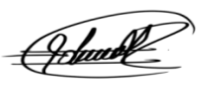 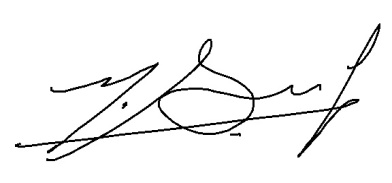 NombreAdriana Heriberta Ruiz HernándezCoordinadora de la Oficina de TutoríaMaría Guadalupe Flores HernándezJefa del Área de DocenciaRevisó y AutorizóComité de PlaneaciónRevisó y AutorizóComité de PlaneaciónRevisó y AutorizóComité de PlaneaciónRevisó y AutorizóComité de PlaneaciónFirma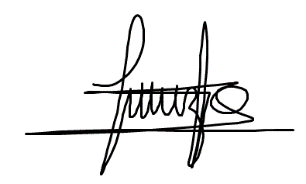 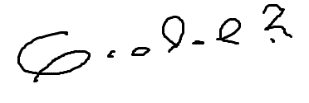 NombreVicente Quezada FloresDirector del PlantelLuis Adrián de León ManzoSubdirector AcadémicoGustavo de León RodríguezSubdirector AdministrativoFirma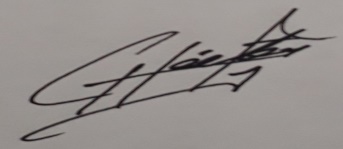 NombreMaría Guadalupe Flores HernándezJefa del Área de DocenciaHéctor Guerrero GarcíaJefe del área de Extensión y DifusiónGraciela Romero GarciaJefe del Área de Investigación